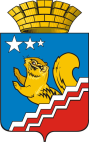 Свердловская областьГЛАВА ВОЛЧАНСКОГО ГОРОДСКОГО ОКРУГАпостановление31.05.2017 г.						                     	           № 239г. ВолчанскО внесении изменений в состав Административной комиссии Волчанского городского округа	Руководствуясь постановлением главы Волчанского городского округа от 20.09.2011 года № 584 «О создании административной комиссии в Волчанском городском округе», в связи с кадровыми изменениями в администрации Волчанского городского округа,ПОСТАНОВЛЯЮ:Внести изменения в состав Административной комиссии Волчанского городского округа, утвержденный постановлением главы Волчанского городского округа от 03.08.2012 года № 491, утвердив его в новой редакции (прилагается).Настоящее постановление разместить на официальном сайте Волчанского городского округа в сети Интернет.Контроль за исполнением настоящего постановления возложить на заместителя главы администрации Волчанского городского округа по социальным вопросам Бородулину И.В.Исполняющий обязанности главы администрации городского округа	                                                 Е.М. КоробачУТВЕРЖДЕНпостановлением главы Волчанского городского округаот 31.05. 2017 года  № 239СОСТАВ АДМИНИСТРАТИВНОЙ КОМИССИИ ВОЛЧАНСКОГО ГОРОДСКОГО ОКРУГАПредседатель комиссии:Коробач Е.М. – заместитель главы администрации Волчанского городского округа по жилищно – коммунальному хозяйству, транспорту, энергетике и связи.Заместитель председателя комиссии:Симонова Т.В. – начальник Финансового отдела администрации Волчанского городского округа.Секретарь комиссии:Ройд Ю.А. – ведущий специалист отдела потребительского рынка и услуг  администрации Волчанского городского округа.Члены комиссии:Адельфинская О.В. – начальник Отдела образования Волчанского городского округа;Анисимов С.В.  – начальник отделения полиции № 10 межмуниципального отдела Министерства внутренних дел Российской Федерации «Краснотурьинский» (по согласованию);Белозерских Л.И. – председатель Комитета Солдатских матерей (по согласованию);Клементьева Ю.П. – начальник отдела ЖКХ, строительства и архитектуры администрации Волчанского городского округа;Нащенков С.Е. – депутат Волчанской городской Думы (по согласованию);Феттер Е.В. – начальник экономического отдела администрации Волчанского городского округа;Фишер Т.Л. – председатель Комитета по управлению имуществом Волчанского городского округа;Якимов К.Л.  – член Волчанской городской  общественной организации ветеранов (пенсионеров) (по согласованию). 